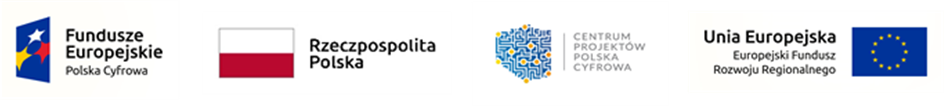 „Sfinansowano w ramach reakcji Unii na pandemię COVID-19”OŚWIADCZENIE RODZICA/OPIEKUNA PRAWNEGO                                                                  o posiadaniu i użytkowaniu otrzymanego sprzętu komputerowegoJa, niżej podpisana/y …………………………………………………………………………..                      (imię i nazwisko)jestem rodzicem/opiekunem prawnym*: ………………………………………………………      (imię i nazwisko dziecka)oświadczam, że:1. Sprzęt komputerowy z projektu grantowego pn. „Cyfrowa Gmina – Wsparcie dzieci                       z rodzin pegeerowskich w rozwoju cyfrowym – Granty PPGR” otrzymany od Gminy Sośnie na podstawie umowy darowizny:- posiadam/nie posiadam*,- ww. dziecko użytkuje go/nie użytkuje* zgodnie z przeznaczeniem projektu.2. Sprzęt jest kompletny, sprawny i eksploatowany zgodnie z jego wymogami technicznymi.3. Sprzęt jest wolny od praw osób trzecich, nie toczy się żadne postępowanie, którego byłby przedmiotem, a także nie stanowi przedmiotu zabezpieczenia.Przyczyny i okoliczności braku posiadania lub użytkowania sprzętu komputerowego (jeżeli dotyczy): …………………………………………………………………………………………………………………………………………………………………………………………………………………………………………………………………………………………………………………………………………………………………………………………………………*niepotrzebne skreślić………………………………..                                        ………………………………………(miejscowość, data)                                                                            (czytelny podpis składającego oświadczenie)